Poznámky technika 7.A, 7.B							strana 32Poznávanie jednotlivých druhov črepníkových rastlínČrepníkové rastlinySú to rastliny okrasné kvetom a listom sú zaujímavé predovšetkým tvarom kvetov, listov, ich farebnosťou, ale aj vôňou. Možno nájsť pomerne veľké množstvo nekvitnúcich či kvitnúcich druhov.Medzi sebou sa líšia sa nielen svojou veľkosťou, ale aj pestovateľskými nárokmi. Každá rastlina v interiéri púta na seba pozornosť, preto je veľmi dôležité vybrať jej správne miesto, aby nielen vynikla, ale bola aj dobre prístupná.Rastliny pre svoj rast potrebujú:TeploSvetloVoduPôduVzduchOšetrovanie rastlín:ZalievanieKyprenieUmývanieStrihanieK črepníkovým rastlinám patrí napríklad: Begónia	       Cyklámen		     Zelenec		Kaktus			Fialka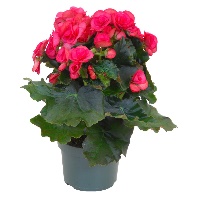 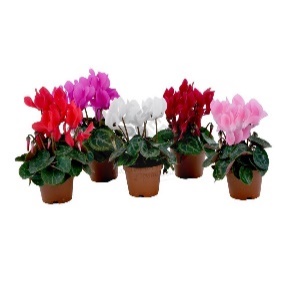 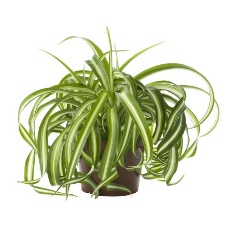 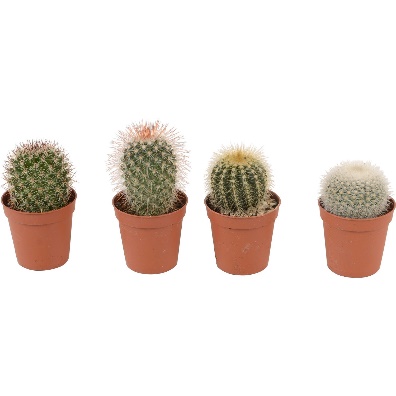 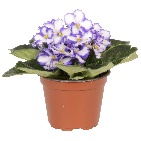 Po naučení sa učiva, odpovedajte písomne do zošita na otázky:Aké črepníkové rastliny poznáš?Máš doma nejaké črepníkové rastliny? Ak áno aké, vieš ich názov?Ako sa doma staráš o črepníkové rastliny?